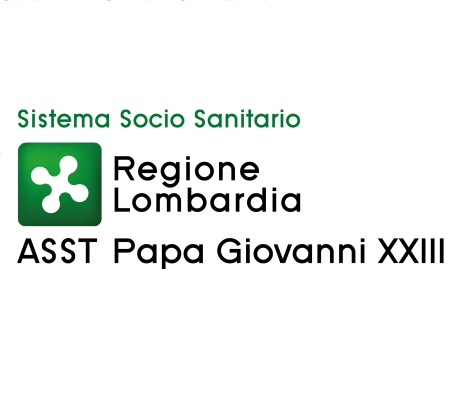 Politiche e gestione delle risorse umaneDirettore Angela ColicchioEsito procedura comparativa per l’assegnazione di una borsa di studio, dell’importo lordo di € 25.000,00=, in qualità di biologo ricercatore – UOC Oncologia. (deliberazione n. 1961 del 31.10.2019)NominativoTotalesu p. 50Di Croce Andrea31,40Zanetti Benedetta;29.80Hamdi Thouraya26,45